جدول کشیک های کارورزی  سلامت جامعه در نیم سال چهارم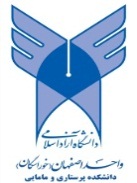 صفحه 1جدول کشیک های کارورزی سلامت جامعه در نیم سال چهارمصفحه 2نام درس کارآموزیشماره درسزمان کشیکتاریخمحل کشیکساعت ورودساعت خروجامضاء استاد/مسئولملاحظاتنظریه ها ، الکوهای پرستاری سلامت جامعه و کاربرد آنها9801202 صبح کارنظریه ها ، الکوهای پرستاری سلامت جامعه و کاربرد آنها9801202 عصر کارنظریه ها ، الکوهای پرستاری سلامت جامعه و کاربرد آنها9801202 شب کارروش های آموزش به فرد ، خانواده و جامعه9801222 صبح کارروش های آموزش به فرد ، خانواده و جامعه9801222 عصر کارروش های آموزش به فرد ، خانواده و جامعه9801222 شب کارسلامت مردان و زنان در سنین باروری9801243 صبح کارسلامت مردان و زنان در سنین باروری9801242 عصر کارسلامت مردان و زنان در سنین باروری9801242 شب کارارتقای سلامت و سبک زندگی سالم9801253 صبح کارارتقای سلامت و سبک زندگی سالم9801252 عصر کارارتقای سلامت و سبک زندگی سالم9801252 شب کارنام درس کارآموزیشماره درسزمان کشیکتاریخمحل کشیکساعت ورودساعت خروجامضاء استاد/مسئولملاحظاتپرستاری سلامت جامعه ( خانواده )9801293 صبح کارپرستاری سلامت جامعه ( خانواده )9801292 عصر کارپرستاری سلامت جامعه ( خانواده )9801292 شب کاربرنامه ریزی و ارزشیابی مراقبت های پرستاری برای سلامت جامعه9801212 صبح کاربرنامه ریزی و ارزشیابی مراقبت های پرستاری برای سلامت جامعه9801212 عصر کاربرنامه ریزی و ارزشیابی مراقبت های پرستاری برای سلامت جامعه9801212 شب کارنظام های عرضه خدمات سلامت 9801282 صبح کارنظام های عرضه خدمات سلامت 9801282 عصر کارنظام های عرضه خدمات سلامت 9801282 شب کارپرستاری سلامت جامعه ( گروه های آسیب پذیر )9801303 صبح کارپرستاری سلامت جامعه ( گروه های آسیب پذیر )9801302 عصر کارپرستاری سلامت جامعه ( گروه های آسیب پذیر )9801302 شب کار